jguili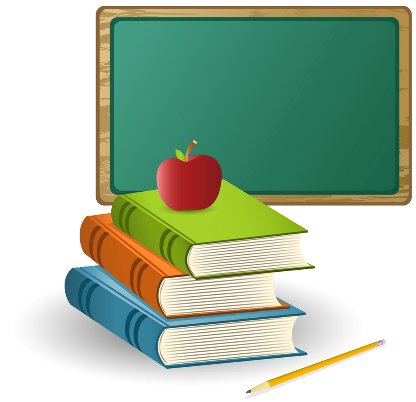 MAKATON SIGNS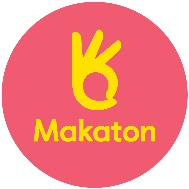 Week 1Week 2Week 3Week 4Week 5Week 6MAKATON SIGNSGood morningGood afternoonPleaseThank youSorryHelpMoreYesNoToiletSitWalkJumpUpDownSadHappyAngryStressedExcitedPoorlyHungryThirstyTiredColdWaitStopDangerGoLook